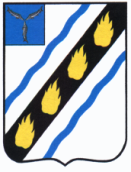 АДМИНИСТРАЦИЯСОВЕТСКОГО МУНИЦИПАЛЬНОГО РАЙОНА
САРАТОВСКОЙ ОБЛАСТИУПРАВЛЕНИЕ ОБРАЗОВАНИЯ    ПРИКАЗ            р.п. Степное    от  12.09.2016  №   296Об утверждении телефонов  «горячей  линии» на период проведения  государственной итоговой аттестации  учащихся 9, 11 классов общеобразовательных учреждений  в 2017 году        В целях оперативного информирования участников государственной итоговой аттестации по образовательным программам основного общего и среднего общего образования (далее - ГИА), родителей (законных представителей), выпускников прошлых лет по вопросам организации и проведения ГИА по вопросам подготовки и проведения государственной итоговой аттестации в 2017 году  ПРИКАЗЫВАЮ:       1.Отделу управления образовательными учреждениями организовать работу телефона  «горячей линии» (5-05-94) в управлении образования по вопросам  организации и проведения ГИА учащихся 9,11 классов общеобразовательных учреждений района  в 2017 году.          2.Определить период работы  телефона «горячей линии» в управлении образования по вопросам ОГЭ и ЕГЭ с  14.09.2016 года по 01.08.2017 года.        3.Определить режим работы по вопросам ГИА с понедельника по пятницу с 8.00 до 17.00, перерыв с 12.00 до 13.00.        4.Начальнику МКУ «Информационно-методический отдел управления образования» Р.Р.Рахманкулову разместить  информацию о работе телефона «горячей линии» на официальном сайте  управления образования.       5.Руководителям общеобразовательных учреждений :       5.1. довести настоящий приказ до сведения выпускников 9, 11 классов, родителей (законных представителей), общественности;         5.2. организовать работу телефона школьной «горячей линии» на период проведения государственной итоговой аттестации выпускников 9, 11 классов образовательных учреждений и регистрировать обращения  физических и юридических лиц в журнале по форме приложения №1;        5.3 разместить информацию о работе телефонов «горячей линии»  управления образования и образовательных учреждений  на сайтах  и информационных стендах по ГИА в 2017 году;    5.4 предоставить в срок до 16.09.2016 года (каб. № 10 УО) информацию о «горячей линии» по ГИА (приложение №2);    5.5 об обращениях, поступивших на телефон «горячей линии»  информировать ежеквартально  до 8 числа следующего месяца (до 8 января, до 8 апреля, до 8 июля, до 8 октября 2016 года) по форме приложения №3.    6. Контроль за выполнением настоящего приказа  возложить на    заместителя начальника управления образования.  Начальник                             подписаноуправления образования                                     О.Н.Турукина             Барковская  Т.А. 5 05 94Журнал регистрации обращений физических и юридических лиц по вопросам организации и проведения государственной итоговой аттестации, поступивших на телефон «горячей линии» Управления образования Советского муниципального района ____________________________________________________________________(орган местного самоуправления, осуществляющий управление в сфере образования)                                                                                                                                                   Начат «14» сентября  2016 г.                                                                                                                                                   Окончен «____»___________ 20   г.   . Отчет об обращениях физических и юридических лиц по вопросам организации и проведения государственной итоговой аттестации, поступивших на телефон «горячей линии»_управления    образования администрации Советского муниципального района Саратовской области_(орган местного самоуправления, осуществляющий управление в сфере образования)Руководитель _____________________________/Ф.И.О.МП.Исполнитель: ___________________тел.____________________________Приложение №1 к приказууправления образованияот «12»    сентября2016г.№ п/пФ.И.О., категория заявителяФормулировка вопросаРезолюцияСрок исполненияРезультат рассмотренияФ.И.О., подпись исполнителяПриложение №2 к приказууправления образованияот « 12» сентября 2016гНаименование муниципального районаТелефон «горячая линия» (с указанием кода)Часы работы ПерерывПриложение №3 к приказууправления образованияот « 12 »   сентября 2016г№ п/пКатегория заявителяКоличество обращенийТематика задаваемых вопросовПринятые меры